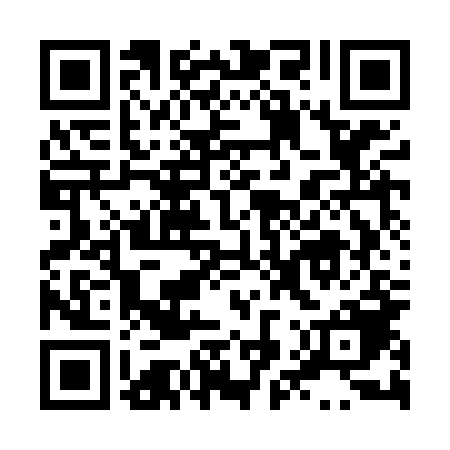 Prayer times for Woskorzenice Duze, PolandWed 1 May 2024 - Fri 31 May 2024High Latitude Method: Angle Based RulePrayer Calculation Method: Muslim World LeagueAsar Calculation Method: HanafiPrayer times provided by https://www.salahtimes.comDateDayFajrSunriseDhuhrAsrMaghribIsha1Wed2:234:5612:245:327:5310:152Thu2:194:5412:245:337:5410:183Fri2:154:5312:245:347:5610:214Sat2:114:5112:245:357:5810:255Sun2:104:4912:245:367:5910:286Mon2:094:4712:245:378:0110:307Tue2:084:4512:235:388:0210:318Wed2:084:4412:235:398:0410:319Thu2:074:4212:235:408:0610:3210Fri2:064:4012:235:418:0710:3311Sat2:064:3912:235:428:0910:3312Sun2:054:3712:235:438:1010:3413Mon2:044:3512:235:448:1210:3514Tue2:044:3412:235:448:1410:3515Wed2:034:3212:235:458:1510:3616Thu2:034:3112:235:468:1710:3717Fri2:024:2912:235:478:1810:3718Sat2:014:2812:235:488:2010:3819Sun2:014:2712:235:498:2110:3920Mon2:004:2512:245:508:2310:3921Tue2:004:2412:245:518:2410:4022Wed1:594:2312:245:518:2510:4123Thu1:594:2112:245:528:2710:4124Fri1:594:2012:245:538:2810:4225Sat1:584:1912:245:548:2910:4326Sun1:584:1812:245:558:3110:4327Mon1:574:1712:245:558:3210:4428Tue1:574:1612:245:568:3310:4429Wed1:574:1512:245:578:3410:4530Thu1:574:1412:255:578:3610:4631Fri1:564:1312:255:588:3710:46